CHEMICAL KINETICS I. THE BASIC IDEAS.RATE CONSTANTS AND ORDER OF REACTION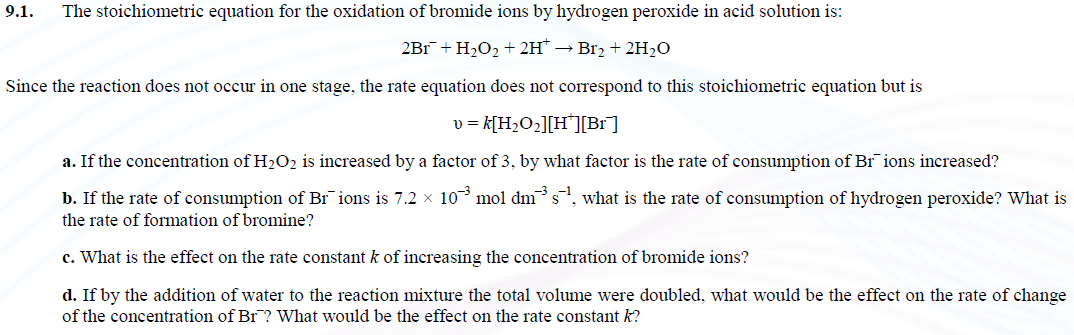 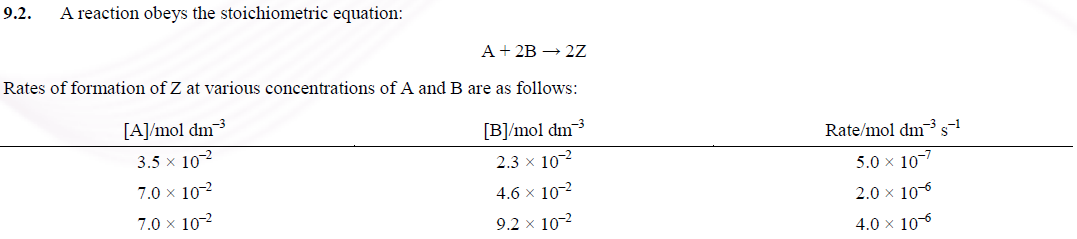 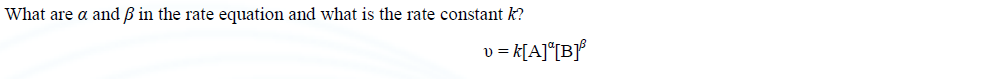 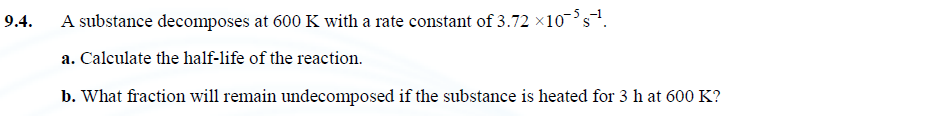 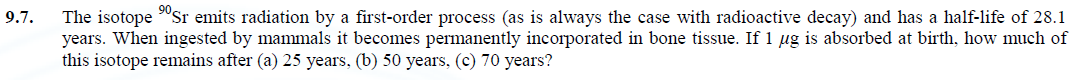 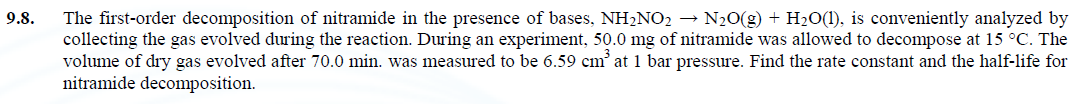 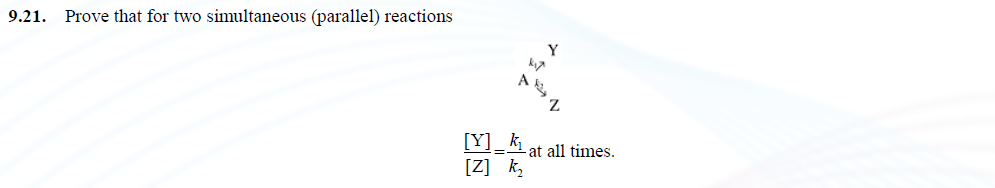 TEMPERATURE DEPENDENCE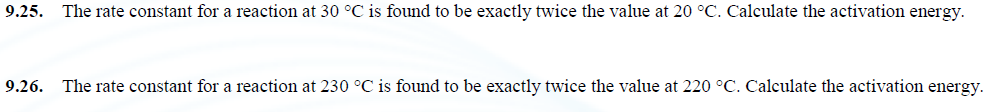 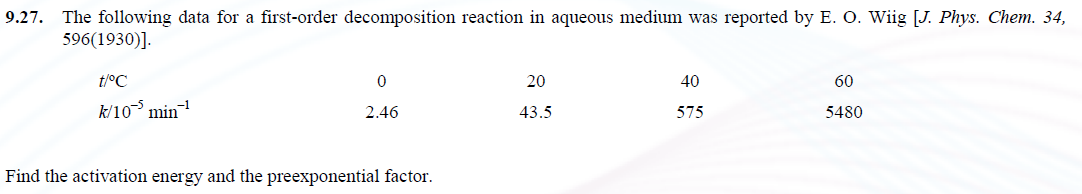 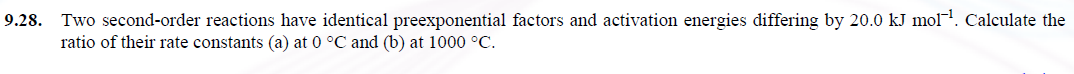 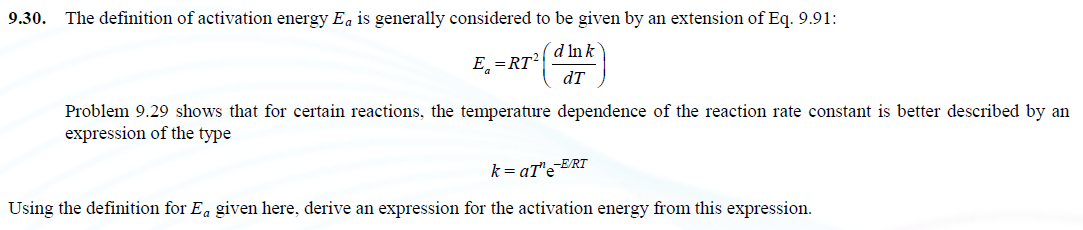 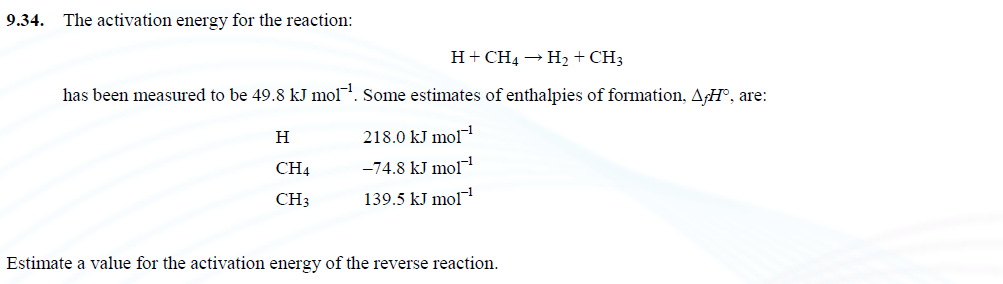 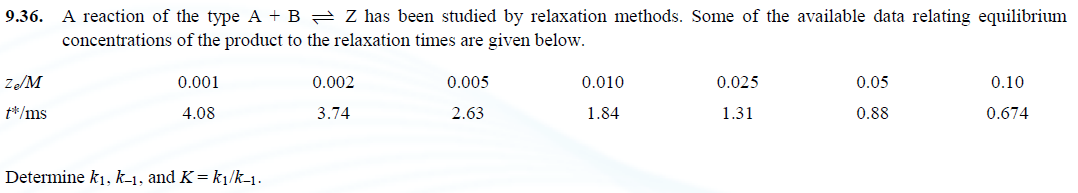 COLLISION THEORY AND TRANSITION-STATE THEORY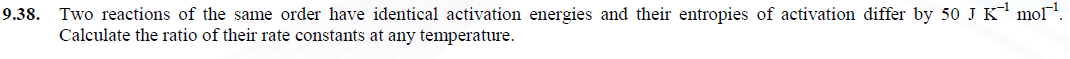 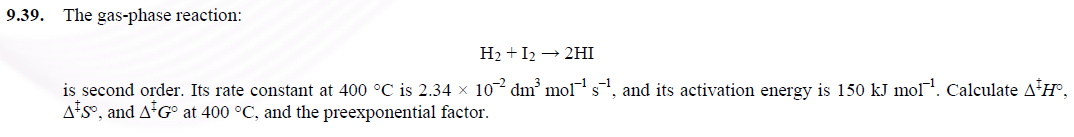 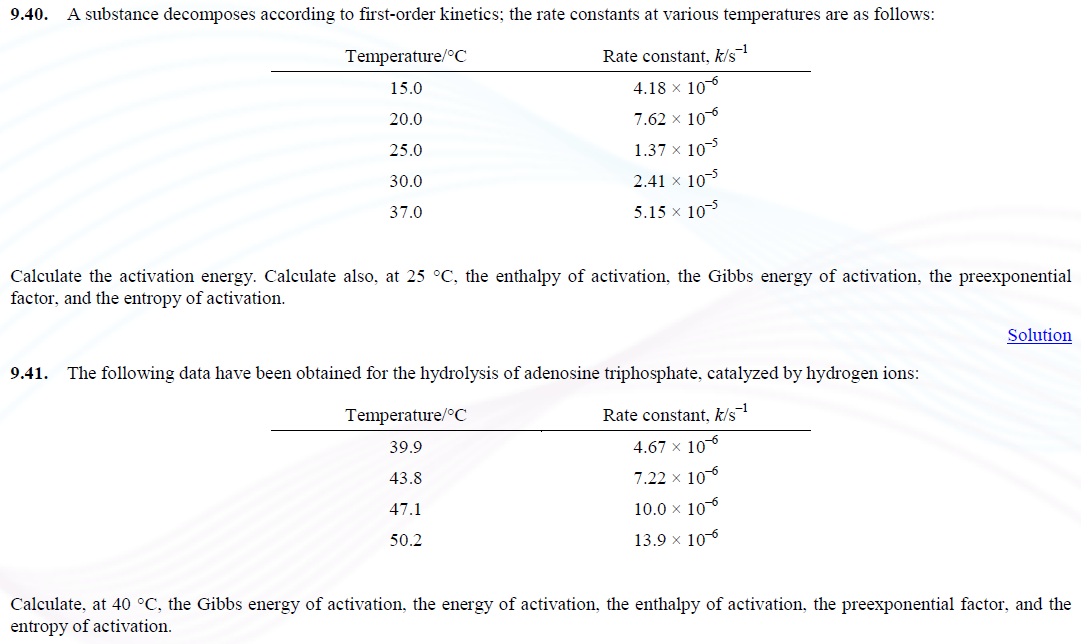 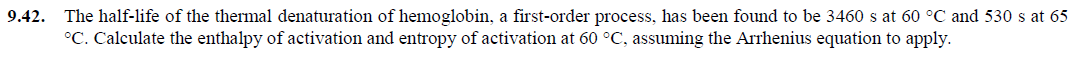 IONIC-STRENGTH EFFECTS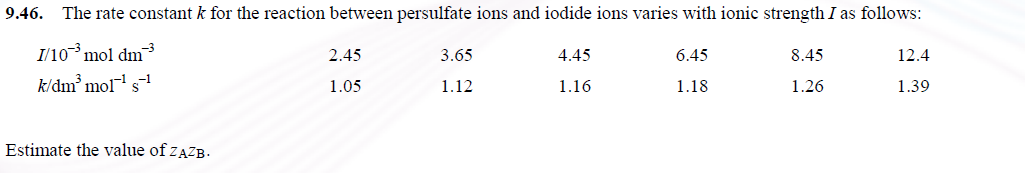 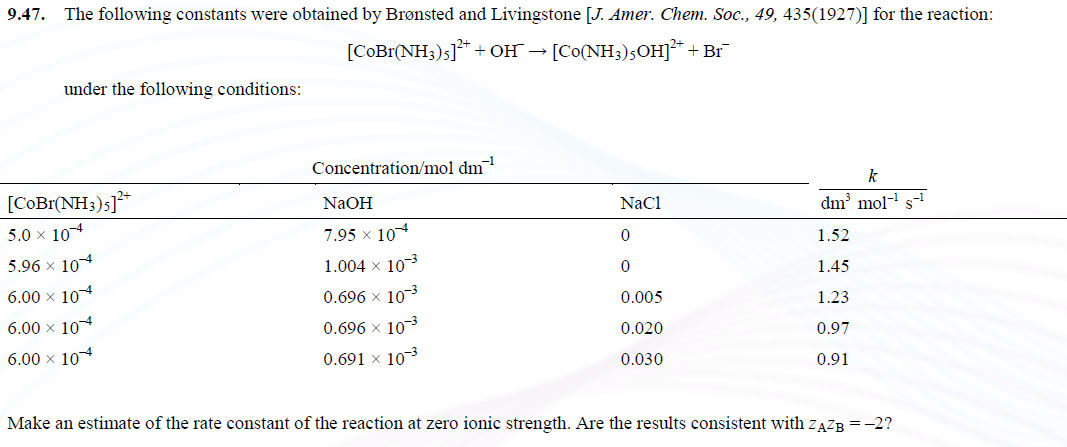 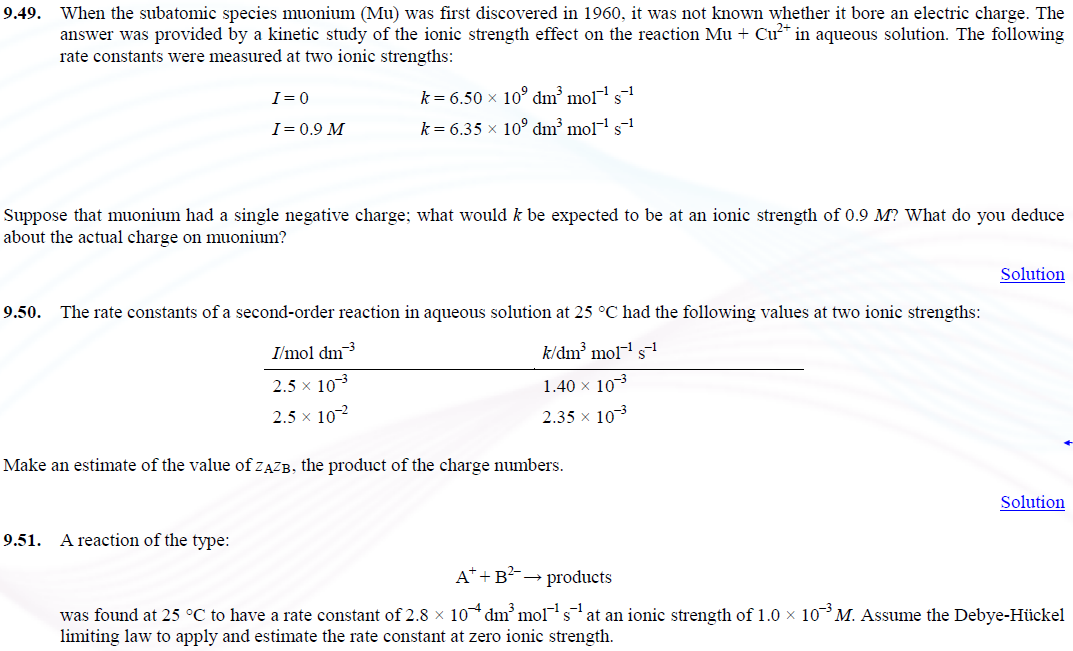 ESSAY QUESTIONS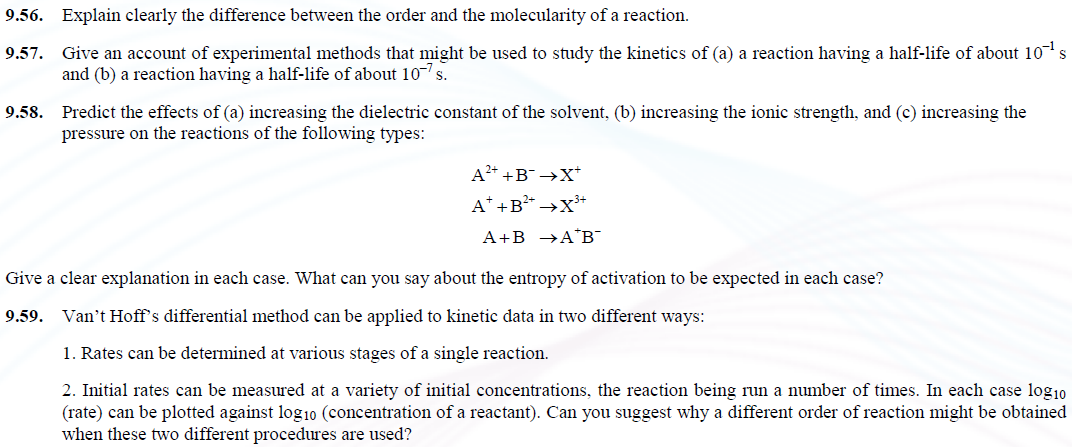 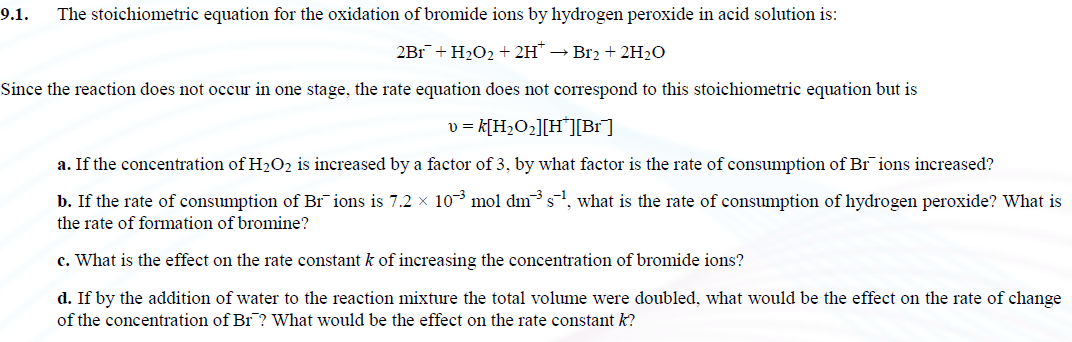 ELECTROCHEMICAL CELLSELECTRODE REACTIONS AND ELECTRODE POTENTIALS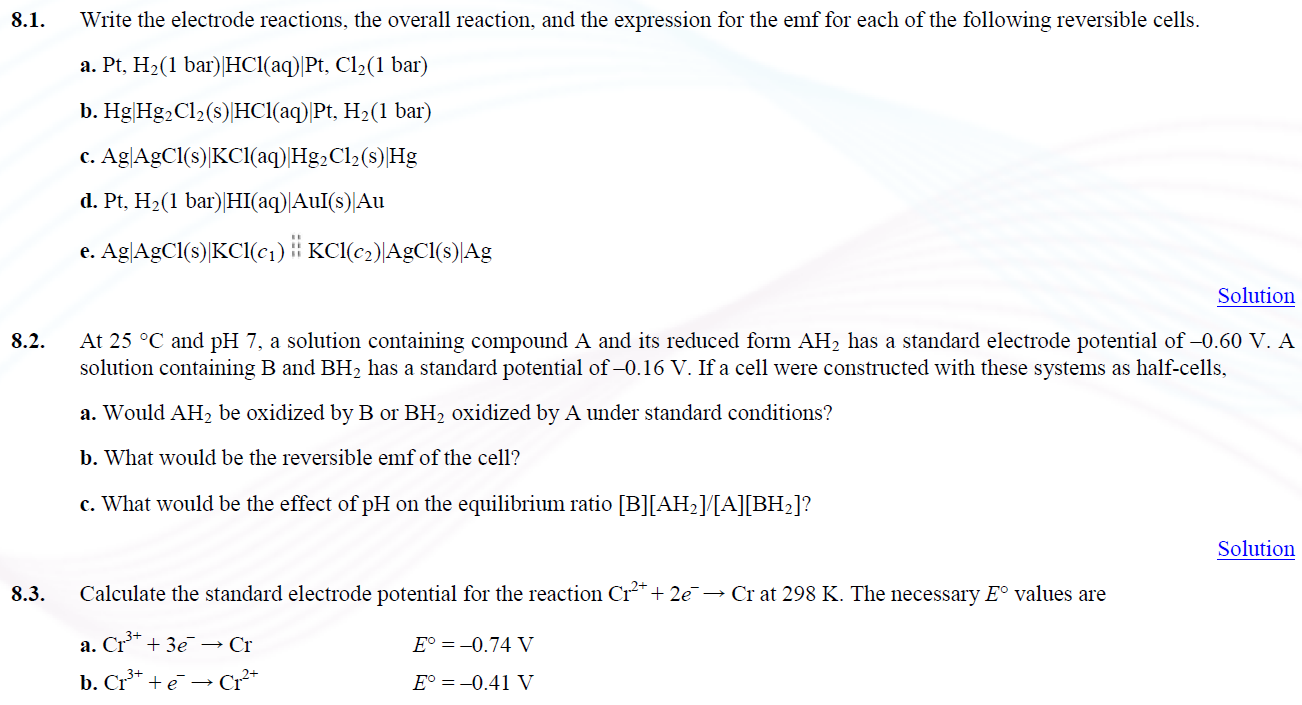 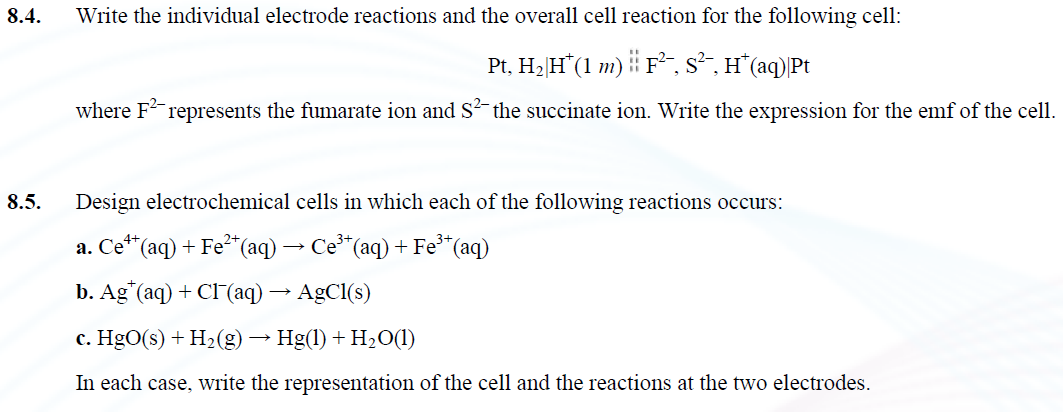 THERMODYNAMICS OF ELECTROCHEMICAL CELLS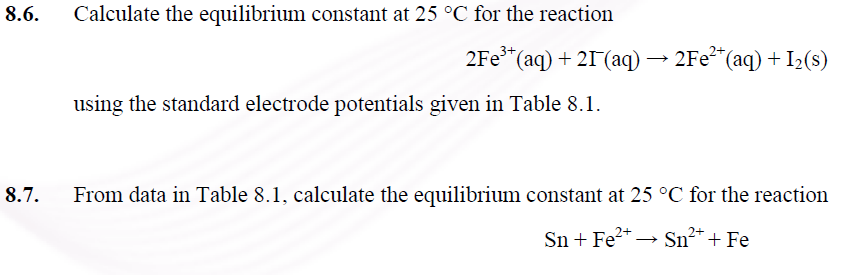 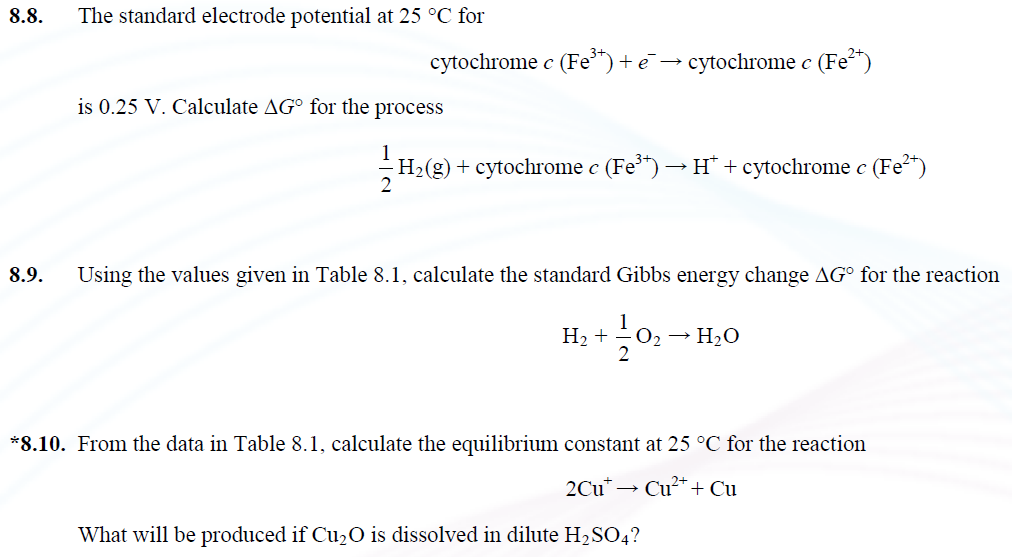 NERNST EQUATION AND NERNST POTENTIALS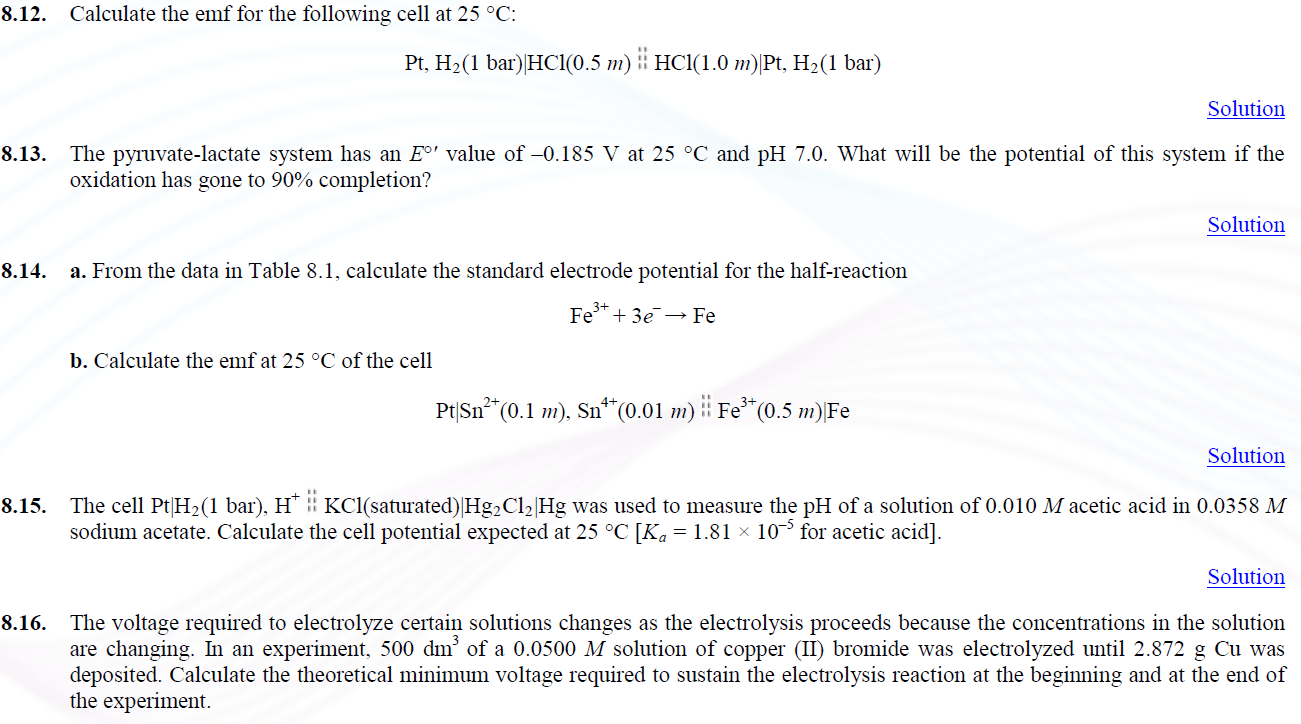 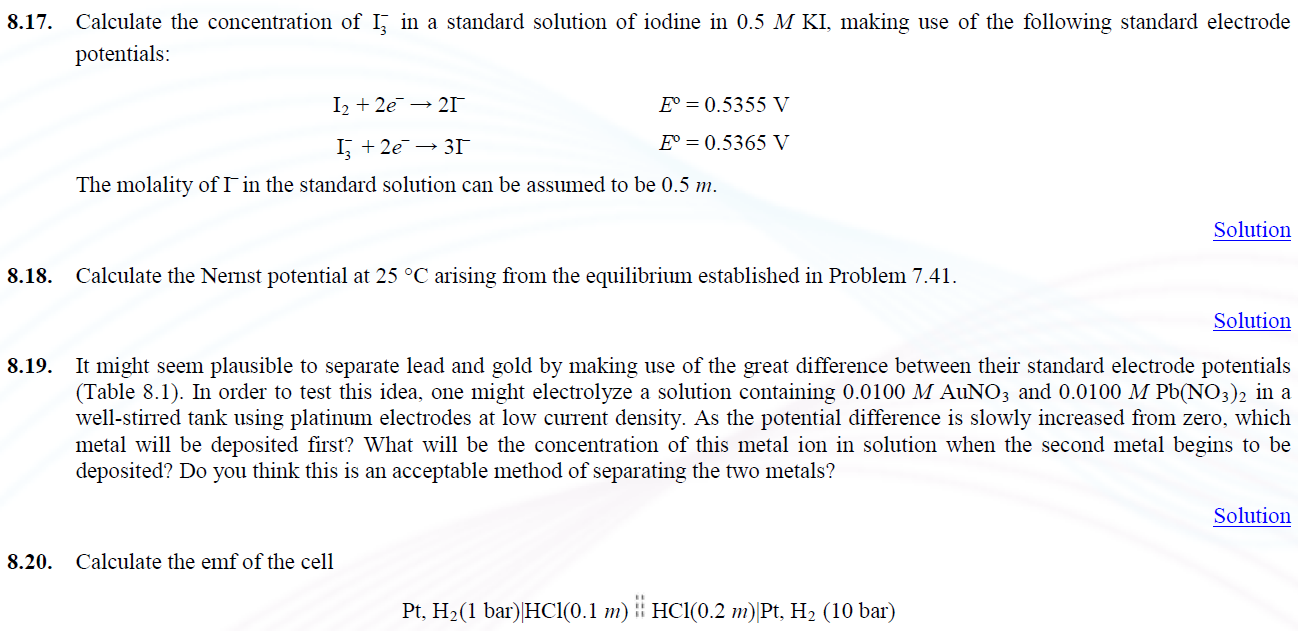 TEMPERATURE DEPENDENCE OF CELL EMFS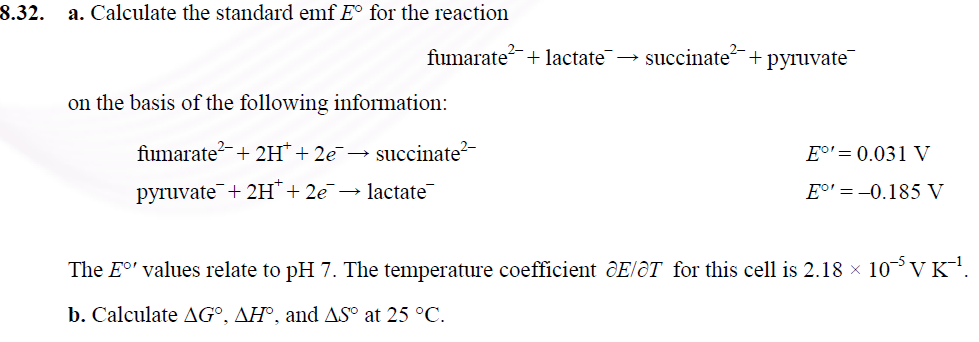 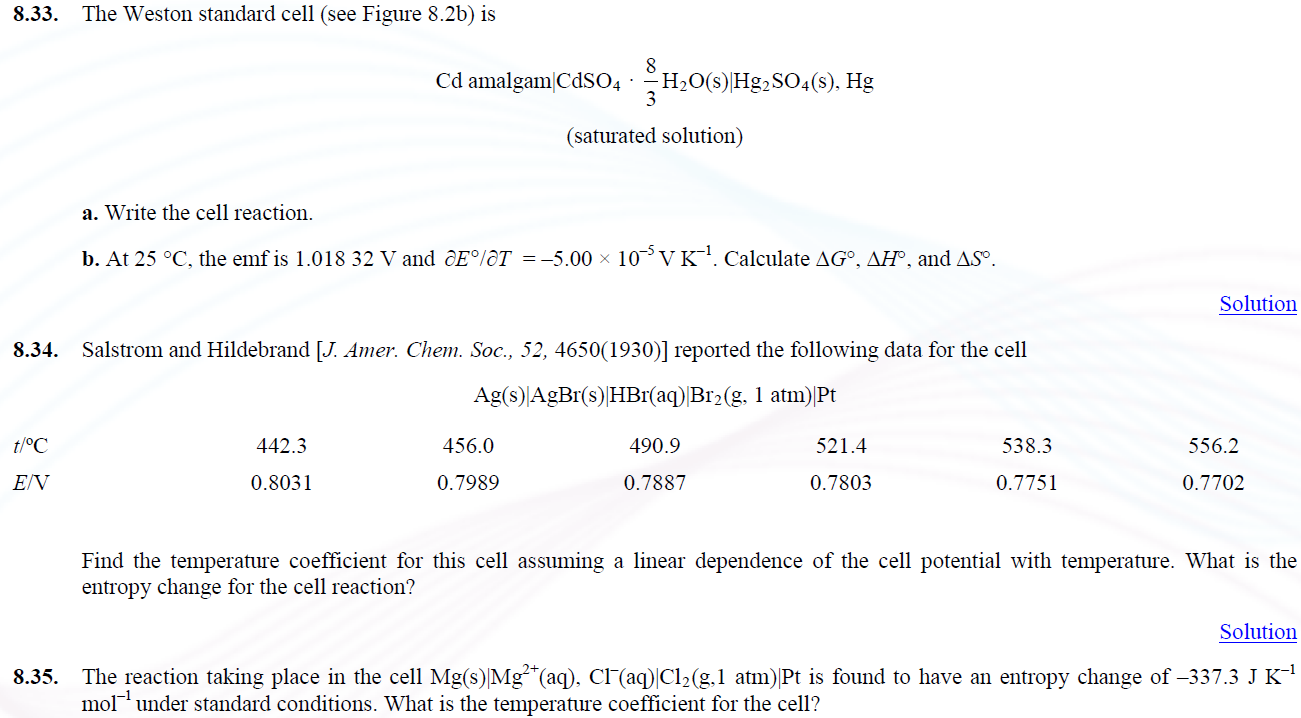 APPLICATIONS OF EMF MEASUREMENTS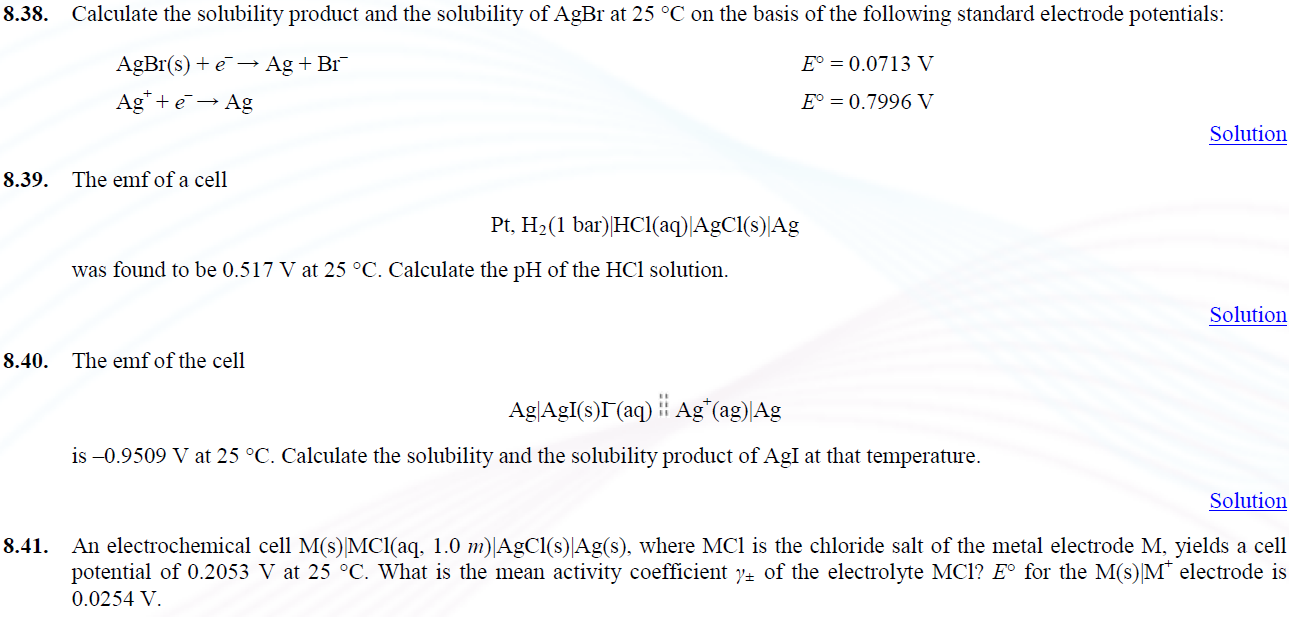 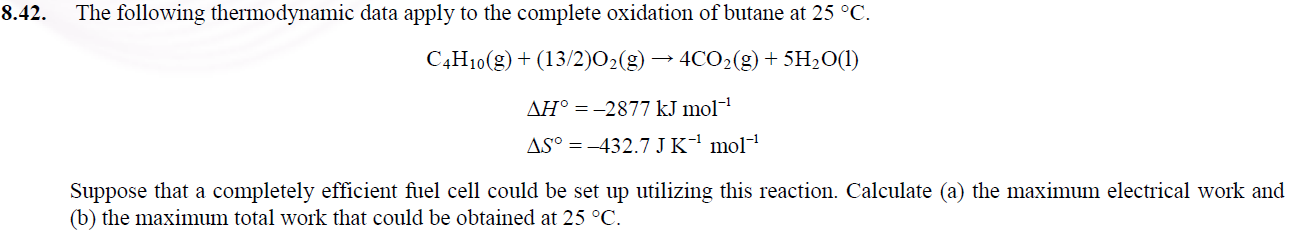 ESSAY QUESTIONS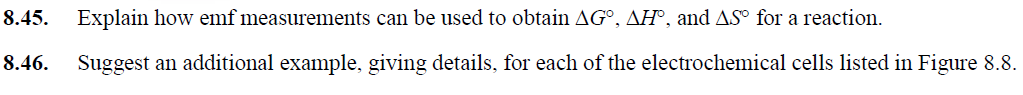 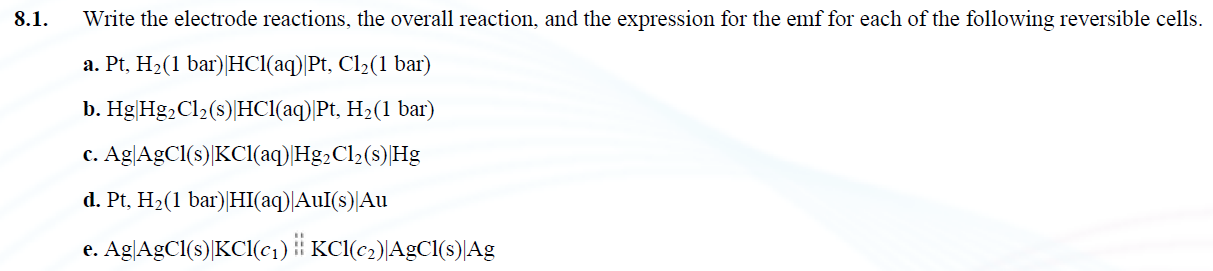 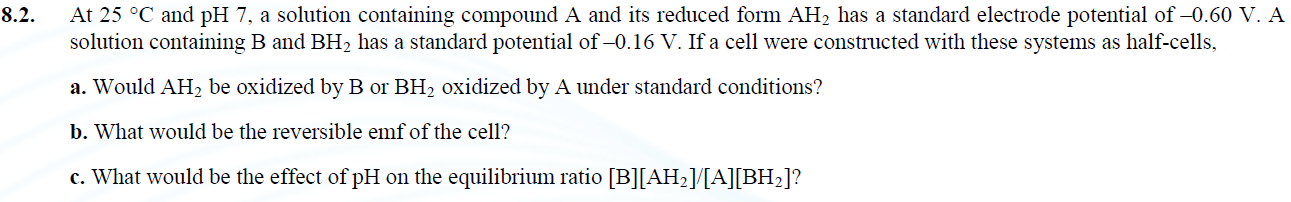 